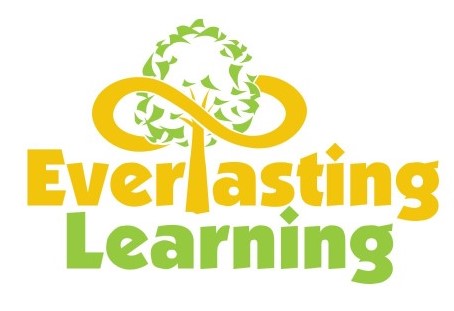 Kinder Schedule6:00 – 7:00	Meet & Greet7:00 – 8:00	Breakfast / Child Directed Activities8:00 – 8:30	Calendar / Weather / Circle Time8:30 – 8:45	Whole Group Instruction8:45 – 9:15	Reading & Writing 9:15 – 9:30	Story Time9:30 – 9:45	Restroom / Wash Hands9:45 – 10:00	Snack / Wash Hands10:00 – 11:00	Outdoor Play11:00 – 11:15	Restroom / Wash Hands11:15 – 11:45	Math 11:45 – 12:00	Music & Movement 12:00 – 12:30	Lunch12:30 – 12:45	Restroom / Wash Hands12:45 – 1:15	Spanish1:15 – 1:45	 Exploration Play1:45 – 2:15	Art Activities2:15 – 2:45	Science / Social Studies2:45 – 3:00	Snack / Wash Hands 3:00 – 4:00	Outdoor Play4:00 – 4:15	Story Time4:15 – 4:30	Clean Up Time4:30 – 5:00	Review Lesson5:00 – 6:00	 Indoor Play